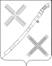 АДМИНИСТРАЦИЯ  КРАСНОГВАРДЕЙСКОГО СЕЛЬСКОГО ПОСЕЛЕНИЯ  КАНЕВСКОГО РАЙОНАПОСТАНОВЛЕНИЕ____________________                                                                          № ______ посёлок КрасногвардеецО внесении изменений в постановление Красногвардейского сельского поселения Каневского района от 16 сентября 2020 № 124 «Развитие культуры в Красногвардейском сельском поселении Каневского района» на 2021 – 2023 годы  В соответствии с Федеральным законом от 06.10.2006 года № 131-ФЗ «Об общих принципах организации местного самоуправления в Российской Федерации», с постановлениями администрации Красногвардейского сельского поселения Каневского района от 10 ноября 2014 года № 113 «Об утверждении Порядка принятия решения о разработке, формирования, реализации и оценки эффективности реализации муниципальных программ Красногвардейского сельского поселения Каневского района» и от 18 августа 2020 года № 103 «Об утверждении перечня муниципальных программ Красногвардейского сельского поселения Каневского района»                           п о с т а н о в л я ю:1. Внести в постановление администрации Красногвардейского сельского поселения Каневского района от 16сентября 2020 года № 124 «Об утверждении муниципальной программы «Развитие культуры в Красногвардейском сельском поселении Каневского района» на 2021 – 2023 годы(приложение)Каневского района1) Показатель «Объемы бюджетных ассигнований муниципальной программы» Паспортамуниципальной программы Красногвардейского сельского поселения Каневского района «Развитие культуры в Красногвардейском сельском поселении Каневского района» на 2021 – 2023 годына территории Красногвардейского сельского поселения изложить в следующей редакции:2)Таблицу № 2 «Перечень основных мероприятиймуниципальной программы «Развитие культуры в Красногвардейском сельском поселении Каневского района» на 2021 – 2023 годы на территории Красногвардейского сельского поселения Каневского района»» изложить в новой редакции согласно приложению № 1 к настоящему постановлению;3) Таблица № 3 «Финансирование мероприятий муниципальной программы предполагается осуществлять за счет местного и краевого бюджета Красногвардейского сельского поселения Каневского района» изложить в новой редакции согласно приложению № 2 к настоящему постановлению.2. Ведущему специалисту администрации Красногвардейского сельского поселения Каневского района (Дудка) разместить настоящее постановление на официальном сайте администрации Красногвардейского сельского поселения Каневского района в информационно-телекоммуникационной сети «Интернет». 3. Постановление вступает в силу со дня его подписанияГлава Красногвардейского сельского поселения Каневского района                                                            Ю. В. ГриньПРИЛОЖЕНИЕ № 1к муниципальной программе «Развитие культуры в Красногвардейском сельском поселении Каневского района» на 2021 – 2023 годы»Перечень основных мероприятий муниципальной программы по основным направлениям, объемы и источники их финансирования приведены ПЕРЕЧЕНЬ ОСНОВНЫХ МЕРОПРИЯТИЙ МУНИЦИПАЛЬНОЙ ПРОГРАММЫ«Развитие культуры в Красногвардейском сельском поселении Каневского района» на 2021 – 2023 годыТаблица № 2                                                                                                                                                       ПРИЛОЖЕНИЕ 2к муниципальной программе «Развитие культуры в Красногвардейском сельском поселении Каневского района» на 2021 – 2023 годы»Финансирование мероприятий муниципальной программы предполагается осуществлять за счет средств местного бюджета Красногвардейского сельского поселения Каневского района, согласно Таблицы № 3.Таблица № 3Ведущий специалист общего отдела администрации Красногвардейского сельского поселения Каневского района                                                                                    Т.В.ДудкаОбъемы бюджетных ассигнований муниципальнойпрограммы Объем финансовых ресурсов, предусмотренных на реализацию муниципальной программы, составляет 18522,3тыс. руб., в том числе по годам:2021 год –6052,7 тыс. руб.2022 год – 6759,6 тыс. руб.2023 год –5710,0 тыс. руб.№п/пНаименование мероприятияИсточники финансированияОбъем финанси-рования, всего(тыс.руб)В том числе по годамВ том числе по годамВ том числе по годамНепосредственный результат реализации мероприятияУчастник муниципальной программы №п/пНаименование мероприятияИсточники финансированияОбъем финанси-рования, всего(тыс.руб)2021 год2022 год2023 годНепосредственный результат реализации мероприятияУчастник муниципальной программы 1234567891.Основное мероприятие №1 «Поддержка муниципального бюджетного учреждения культуры«Сельский Дом культуры поселка Красногвардеец» и муниципального бюджетного учреждения культуры «Сельский Клубстаницы Александровской»всего15998,25182,25846,04970,0Создание условий для обеспечения деятельности учреждений культуры Красногвардейского сельского поселения Каневского района, увеличение числа и качества культурно-массовых мероприятийАдминистрация Красногвардейского сельского поселения,МБУК «СДК п. Красногвардеец»МБУК «СК ст. Александровской»1.Основное мероприятие №1 «Поддержка муниципального бюджетного учреждения культуры«Сельский Дом культуры поселка Красногвардеец» и муниципального бюджетного учреждения культуры «Сельский Клубстаницы Александровской»местный бюджет15998,25182,25846,04970,0Создание условий для обеспечения деятельности учреждений культуры Красногвардейского сельского поселения Каневского района, увеличение числа и качества культурно-массовых мероприятийАдминистрация Красногвардейского сельского поселения,МБУК «СДК п. Красногвардеец»МБУК «СК ст. Александровской»1.Основное мероприятие №1 «Поддержка муниципального бюджетного учреждения культуры«Сельский Дом культуры поселка Красногвардеец» и муниципального бюджетного учреждения культуры «Сельский Клубстаницы Александровской»краевой бюджет0,00,00,00,0Создание условий для обеспечения деятельности учреждений культуры Красногвардейского сельского поселения Каневского района, увеличение числа и качества культурно-массовых мероприятийАдминистрация Красногвардейского сельского поселения,МБУК «СДК п. Красногвардеец»МБУК «СК ст. Александровской»1.Основное мероприятие №1 «Поддержка муниципального бюджетного учреждения культуры«Сельский Дом культуры поселка Красногвардеец» и муниципального бюджетного учреждения культуры «Сельский Клубстаницы Александровской»федеральный бюджет0,00,00,00,0Создание условий для обеспечения деятельности учреждений культуры Красногвардейского сельского поселения Каневского района, увеличение числа и качества культурно-массовых мероприятийАдминистрация Красногвардейского сельского поселения,МБУК «СДК п. Красногвардеец»МБУК «СК ст. Александровской»1.Основное мероприятие №1 «Поддержка муниципального бюджетного учреждения культуры«Сельский Дом культуры поселка Красногвардеец» и муниципального бюджетного учреждения культуры «Сельский Клубстаницы Александровской»внебюджетные источники0,00,00,00,0Создание условий для обеспечения деятельности учреждений культуры Красногвардейского сельского поселения Каневского района, увеличение числа и качества культурно-массовых мероприятийАдминистрация Красногвардейского сельского поселения,МБУК «СДК п. Красногвардеец»МБУК «СК ст. Александровской»в том числе:Администрация Красногвардейского сельского поселения,МБУК «СДК п. Красногвардеец»МБУК «СК ст. Александровской»1.1.Расходы на обеспечение деятельности (оказание услуг) муниципального учреждения, в том числе в части поэтапного повышения уровня средней заработной платы работников муниципальных учреждений отрасли культуры, искусства и кинематографии до среднемесячного дохода от трудовой деятельности по Краснодарскому краювсего15907,45111,45846,04950,0Создание условий для обеспечения деятельности учреждений культуры Красногвардейского сельского поселения Каневского района, увеличение числа и качества культурно-массовых мероприятийАдминистрация Красногвардейского сельского поселения,МБУК «СДК п. Красногвардеец»МБУК «СК ст. Александровской»1.1.Расходы на обеспечение деятельности (оказание услуг) муниципального учреждения, в том числе в части поэтапного повышения уровня средней заработной платы работников муниципальных учреждений отрасли культуры, искусства и кинематографии до среднемесячного дохода от трудовой деятельности по Краснодарскому краюместный бюджет15907,45111,45846,04950,0Создание условий для обеспечения деятельности учреждений культуры Красногвардейского сельского поселения Каневского района, увеличение числа и качества культурно-массовых мероприятийАдминистрация Красногвардейского сельского поселения,МБУК «СДК п. Красногвардеец»МБУК «СК ст. Александровской»1.1.Расходы на обеспечение деятельности (оказание услуг) муниципального учреждения, в том числе в части поэтапного повышения уровня средней заработной платы работников муниципальных учреждений отрасли культуры, искусства и кинематографии до среднемесячного дохода от трудовой деятельности по Краснодарскому краюкраевой бюджет0,00,00,00,0Создание условий для обеспечения деятельности учреждений культуры Красногвардейского сельского поселения Каневского района, увеличение числа и качества культурно-массовых мероприятийАдминистрация Красногвардейского сельского поселения,МБУК «СДК п. Красногвардеец»МБУК «СК ст. Александровской»1.1.Расходы на обеспечение деятельности (оказание услуг) муниципального учреждения, в том числе в части поэтапного повышения уровня средней заработной платы работников муниципальных учреждений отрасли культуры, искусства и кинематографии до среднемесячного дохода от трудовой деятельности по Краснодарскому краюфедеральный бюджет0,00,00,00,0Создание условий для обеспечения деятельности учреждений культуры Красногвардейского сельского поселения Каневского района, увеличение числа и качества культурно-массовых мероприятийАдминистрация Красногвардейского сельского поселения,МБУК «СДК п. Красногвардеец»МБУК «СК ст. Александровской»1.1.Расходы на обеспечение деятельности (оказание услуг) муниципального учреждения, в том числе в части поэтапного повышения уровня средней заработной платы работников муниципальных учреждений отрасли культуры, искусства и кинематографии до среднемесячного дохода от трудовой деятельности по Краснодарскому краювнебюджетные источники0,00,00,00,0Создание условий для обеспечения деятельности учреждений культуры Красногвардейского сельского поселения Каневского района, увеличение числа и качества культурно-массовых мероприятийАдминистрация Красногвардейского сельского поселения,МБУК «СДК п. Красногвардеец»МБУК «СК ст. Александровской»1.2.Укрепление материально-технической базы муниципального бюджетного учреждения культуры«Сельский Дом культуры поселка Красногвардеец» и муниципального бюджетного учреждения культуры «Сельский Клубстаницы Александровской»всего90,870,80,020,0Финансовая поддержка МБУК «СДК п.Красногвардеец», МБУК «СК ст. Александровской» Красногвардейского сельского поселения Каневского района с цельюувеличения количества и качества культурно-массовых мероприятий Красногвардейского поселения Каневского районаАдминистрация Красногвардейского сельского поселения,МБУК «СДК п. Красногвардеец»МБУК «СК ст. Александровской»1.2.Укрепление материально-технической базы муниципального бюджетного учреждения культуры«Сельский Дом культуры поселка Красногвардеец» и муниципального бюджетного учреждения культуры «Сельский Клубстаницы Александровской»местный бюджет90,870,80,020,0Финансовая поддержка МБУК «СДК п.Красногвардеец», МБУК «СК ст. Александровской» Красногвардейского сельского поселения Каневского района с цельюувеличения количества и качества культурно-массовых мероприятий Красногвардейского поселения Каневского районаАдминистрация Красногвардейского сельского поселения,МБУК «СДК п. Красногвардеец»МБУК «СК ст. Александровской»1.2.Укрепление материально-технической базы муниципального бюджетного учреждения культуры«Сельский Дом культуры поселка Красногвардеец» и муниципального бюджетного учреждения культуры «Сельский Клубстаницы Александровской»краевой бюджет0,00,00,00,0Финансовая поддержка МБУК «СДК п.Красногвардеец», МБУК «СК ст. Александровской» Красногвардейского сельского поселения Каневского района с цельюувеличения количества и качества культурно-массовых мероприятий Красногвардейского поселения Каневского районаАдминистрация Красногвардейского сельского поселения,МБУК «СДК п. Красногвардеец»МБУК «СК ст. Александровской»1.2.Укрепление материально-технической базы муниципального бюджетного учреждения культуры«Сельский Дом культуры поселка Красногвардеец» и муниципального бюджетного учреждения культуры «Сельский Клубстаницы Александровской»федеральный бюджет0,00,00,00,0Финансовая поддержка МБУК «СДК п.Красногвардеец», МБУК «СК ст. Александровской» Красногвардейского сельского поселения Каневского района с цельюувеличения количества и качества культурно-массовых мероприятий Красногвардейского поселения Каневского районаАдминистрация Красногвардейского сельского поселения,МБУК «СДК п. Красногвардеец»МБУК «СК ст. Александровской»1.2.Укрепление материально-технической базы муниципального бюджетного учреждения культуры«Сельский Дом культуры поселка Красногвардеец» и муниципального бюджетного учреждения культуры «Сельский Клубстаницы Александровской»внебюджетные источники0,00,00,00,0Финансовая поддержка МБУК «СДК п.Красногвардеец», МБУК «СК ст. Александровской» Красногвардейского сельского поселения Каневского района с цельюувеличения количества и качества культурно-массовых мероприятий Красногвардейского поселения Каневского районаАдминистрация Красногвардейского сельского поселения,МБУК «СДК п. Красногвардеец»МБУК «СК ст. Александровской»2.Основное мероприятие № 2 «Поддержка муниципального бюджетного  учреждения культуры «Библиотечная система муниципального образования Красногвардейское сельское поселение»всего2524,1870,5913,6740,0Создание условий для обеспечения деятельности учреждений культуры Красногвардейского сельского поселения Каневского района, увеличение числа читателей и качества обслуживания библиотекАдминистрация Красногвардейского сельского поселения,МБУК «Красногвардейская БС»2.Основное мероприятие № 2 «Поддержка муниципального бюджетного  учреждения культуры «Библиотечная система муниципального образования Красногвардейское сельское поселение»местный бюджет2524,1870,5913,6740,0Создание условий для обеспечения деятельности учреждений культуры Красногвардейского сельского поселения Каневского района, увеличение числа читателей и качества обслуживания библиотекАдминистрация Красногвардейского сельского поселения,МБУК «Красногвардейская БС»2.Основное мероприятие № 2 «Поддержка муниципального бюджетного  учреждения культуры «Библиотечная система муниципального образования Красногвардейское сельское поселение»краевой бюджет0,00,00,00,0Создание условий для обеспечения деятельности учреждений культуры Красногвардейского сельского поселения Каневского района, увеличение числа читателей и качества обслуживания библиотекАдминистрация Красногвардейского сельского поселения,МБУК «Красногвардейская БС»2.Основное мероприятие № 2 «Поддержка муниципального бюджетного  учреждения культуры «Библиотечная система муниципального образования Красногвардейское сельское поселение»федеральный бюджет0,00,00,00,0Создание условий для обеспечения деятельности учреждений культуры Красногвардейского сельского поселения Каневского района, увеличение числа читателей и качества обслуживания библиотекАдминистрация Красногвардейского сельского поселения,МБУК «Красногвардейская БС»2.Основное мероприятие № 2 «Поддержка муниципального бюджетного  учреждения культуры «Библиотечная система муниципального образования Красногвардейское сельское поселение»внебюджетные источники0,00,00,00,0Создание условий для обеспечения деятельности учреждений культуры Красногвардейского сельского поселения Каневского района, увеличение числа читателей и качества обслуживания библиотекАдминистрация Красногвардейского сельского поселения,МБУК «Красногвардейская БС»2.В том числе:2.1.Расходы на обеспечение деятельности (оказание услуг) муниципального учреждения, в том числе в части поэтапного повышения уровня средней заработной платы работников муниципальных учреждений отрасли культуры, искусства и кинематографии до среднемесячного дохода от трудовой деятельности по Краснодарскому краювсего2489,1855,5903,6730,0Создание условий для обеспечения деятельности учреждений культуры Красногвардейского сельского поселения Каневского района, увеличение числа читателей и качества обслуживания библиотекАдминистрация Красногвардейского сельского поселения,МБУК «Красногвардейская БС»2.1.Расходы на обеспечение деятельности (оказание услуг) муниципального учреждения, в том числе в части поэтапного повышения уровня средней заработной платы работников муниципальных учреждений отрасли культуры, искусства и кинематографии до среднемесячного дохода от трудовой деятельности по Краснодарскому краюместный бюджет2489,1855,5903,6730,0Создание условий для обеспечения деятельности учреждений культуры Красногвардейского сельского поселения Каневского района, увеличение числа читателей и качества обслуживания библиотекАдминистрация Красногвардейского сельского поселения,МБУК «Красногвардейская БС»2.1.Расходы на обеспечение деятельности (оказание услуг) муниципального учреждения, в том числе в части поэтапного повышения уровня средней заработной платы работников муниципальных учреждений отрасли культуры, искусства и кинематографии до среднемесячного дохода от трудовой деятельности по Краснодарскому краюкраевой бюджет0,00,00,00,0Создание условий для обеспечения деятельности учреждений культуры Красногвардейского сельского поселения Каневского района, увеличение числа читателей и качества обслуживания библиотекАдминистрация Красногвардейского сельского поселения,МБУК «Красногвардейская БС»2.1.Расходы на обеспечение деятельности (оказание услуг) муниципального учреждения, в том числе в части поэтапного повышения уровня средней заработной платы работников муниципальных учреждений отрасли культуры, искусства и кинематографии до среднемесячного дохода от трудовой деятельности по Краснодарскому краюфедеральный бюджет0,00,00,00,0Создание условий для обеспечения деятельности учреждений культуры Красногвардейского сельского поселения Каневского района, увеличение числа читателей и качества обслуживания библиотекАдминистрация Красногвардейского сельского поселения,МБУК «Красногвардейская БС»2.1.Расходы на обеспечение деятельности (оказание услуг) муниципального учреждения, в том числе в части поэтапного повышения уровня средней заработной платы работников муниципальных учреждений отрасли культуры, искусства и кинематографии до среднемесячного дохода от трудовой деятельности по Краснодарскому краювнебюджетные источники0,00,00,00,0Создание условий для обеспечения деятельности учреждений культуры Красногвардейского сельского поселения Каневского района, увеличение числа читателей и качества обслуживания библиотекАдминистрация Красногвардейского сельского поселения,МБУК «Красногвардейская БС»2.2.Укрепление материально-технической базы муниципального бюджетного  учреждения культуры «Библиотечная система муниципального образования Красногвардейское сельское поселение»всего35,015,010,010,0Финансовая поддержка МБУК «Красногвардейская БС» Красногвардейского сельского поселения Каневского районаАдминистрация Красногвардейского сельского поселения,МБУК «Красногвардейская БС»2.2.Укрепление материально-технической базы муниципального бюджетного  учреждения культуры «Библиотечная система муниципального образования Красногвардейское сельское поселение»местный бюджет35,015,010,010,0Финансовая поддержка МБУК «Красногвардейская БС» Красногвардейского сельского поселения Каневского районаАдминистрация Красногвардейского сельского поселения,МБУК «Красногвардейская БС»2.2.Укрепление материально-технической базы муниципального бюджетного  учреждения культуры «Библиотечная система муниципального образования Красногвардейское сельское поселение»краевой бюджет0,00,00,00,0Финансовая поддержка МБУК «Красногвардейская БС» Красногвардейского сельского поселения Каневского районаАдминистрация Красногвардейского сельского поселения,МБУК «Красногвардейская БС»2.2.Укрепление материально-технической базы муниципального бюджетного  учреждения культуры «Библиотечная система муниципального образования Красногвардейское сельское поселение»федеральный бюджет0,00,00,00,0Финансовая поддержка МБУК «Красногвардейская БС» Красногвардейского сельского поселения Каневского районаАдминистрация Красногвардейского сельского поселения,МБУК «Красногвардейская БС»2.2.Укрепление материально-технической базы муниципального бюджетного  учреждения культуры «Библиотечная система муниципального образования Красногвардейское сельское поселение»внебюджетные источники0,00,00,00,0Финансовая поддержка МБУК «Красногвардейская БС» Красногвардейского сельского поселения Каневского районаАдминистрация Красногвардейского сельского поселения,МБУК «Красногвардейская БС»3.Основное мероприятие № 3 «Организация и проведение культурно-массовых мероприятий в Красногвардейском сельском поселенииКаневского района»всего0,00,00,00,0Увеличение  числа участников и качества культурно-массовых мероприятий Красногвардейского поселения Каневского районаАдминистрация Красногвардейского сельского поселения,МБУК «СДК п. Красногвардеец»,МБУК «СК ст. Александровской», МБУК «Красногвардейская БС»3.Основное мероприятие № 3 «Организация и проведение культурно-массовых мероприятий в Красногвардейском сельском поселенииКаневского района»местный бюджет0,00,00,00,0Увеличение  числа участников и качества культурно-массовых мероприятий Красногвардейского поселения Каневского районаАдминистрация Красногвардейского сельского поселения,МБУК «СДК п. Красногвардеец»,МБУК «СК ст. Александровской», МБУК «Красногвардейская БС»3.Основное мероприятие № 3 «Организация и проведение культурно-массовых мероприятий в Красногвардейском сельском поселенииКаневского района»краевой бюджет0,00,00,00,0Увеличение  числа участников и качества культурно-массовых мероприятий Красногвардейского поселения Каневского районаАдминистрация Красногвардейского сельского поселения,МБУК «СДК п. Красногвардеец»,МБУК «СК ст. Александровской», МБУК «Красногвардейская БС»3.Основное мероприятие № 3 «Организация и проведение культурно-массовых мероприятий в Красногвардейском сельском поселенииКаневского района»федеральный бюджет0,00,00,00,0Увеличение  числа участников и качества культурно-массовых мероприятий Красногвардейского поселения Каневского районаАдминистрация Красногвардейского сельского поселения,МБУК «СДК п. Красногвардеец»,МБУК «СК ст. Александровской», МБУК «Красногвардейская БС»3.Основное мероприятие № 3 «Организация и проведение культурно-массовых мероприятий в Красногвардейском сельском поселенииКаневского района»внебюджетные источники0,00,00,00,0Увеличение  числа участников и качества культурно-массовых мероприятий Красногвардейского поселения Каневского районаАдминистрация Красногвардейского сельского поселения,МБУК «СДК п. Красногвардеец»,МБУК «СК ст. Александровской», МБУК «Красногвардейская БС»3.В том числе:3.1.Проведение культурно-массовых мероприятий в Красногвардейском сельском поселенииКаневского районавсего0,00,00,00,0Увеличение качества проведения культурно-массовых мероприятий Красногвардейского поселения Каневского районаАдминистрация Красногвардейского сельского поселения,МБУК «СДК п. Красногвардеец»,МБУК «СК ст. Александровской», МБУК «Красногвардейская БС»3.1.Проведение культурно-массовых мероприятий в Красногвардейском сельском поселенииКаневского районаместный бюджет0,00,00,00,0Увеличение качества проведения культурно-массовых мероприятий Красногвардейского поселения Каневского районаАдминистрация Красногвардейского сельского поселения,МБУК «СДК п. Красногвардеец»,МБУК «СК ст. Александровской», МБУК «Красногвардейская БС»3.1.Проведение культурно-массовых мероприятий в Красногвардейском сельском поселенииКаневского районакраевой бюджет0,00,00,00,0Увеличение качества проведения культурно-массовых мероприятий Красногвардейского поселения Каневского районаАдминистрация Красногвардейского сельского поселения,МБУК «СДК п. Красногвардеец»,МБУК «СК ст. Александровской», МБУК «Красногвардейская БС»3.1.Проведение культурно-массовых мероприятий в Красногвардейском сельском поселенииКаневского районафедеральный бюджет0,00,00,00,0Увеличение качества проведения культурно-массовых мероприятий Красногвардейского поселения Каневского районаАдминистрация Красногвардейского сельского поселения,МБУК «СДК п. Красногвардеец»,МБУК «СК ст. Александровской», МБУК «Красногвардейская БС»3.1.Проведение культурно-массовых мероприятий в Красногвардейском сельском поселенииКаневского районавнебюджетные источники0,00,00,00,0Увеличение качества проведения культурно-массовых мероприятий Красногвардейского поселения Каневского районаАдминистрация Красногвардейского сельского поселения,МБУК «СДК п. Красногвардеец»,МБУК «СК ст. Александровской», МБУК «Красногвардейская БС»Итоговсего18522,36052,76759,65710,0Итогоместный бюджет18522,36052,76759,65710,0Итогокраевой бюджет0,00,00,00,0Итогофедеральный бюджет0,00,00,00,0Итоговнебюджетные источники0,00,00,00,0Наименование мероприятияОбщий объем финансирования муниципальной программы (тыс. руб.)2021 год(тыс. руб.)2022 год(тыс. руб.)2023 год(тыс. руб.)Основное мероприятие №1 «Поддержка муниципального бюджетного учреждения культуры«Сельский Дом культуры поселка Красногвардеец» и муниципального бюджетного учреждения культуры «Сельский Клубстаницы Александровской»15998,25182,25846,04970,0Основное мероприятие № 2 «Поддержка муниципального бюджетного  учреждения культуры «Библиотечная система муниципального образования Красногвардейское сельское поселение»2524,1870,5913,6740,0Основное мероприятие № 3 «Организация и проведение культурно-массовых мероприятий в Красногвардейском сельском поселенииКаневского района»0,00,00,00,0Всего18522,36052,76759,65710,0